LavoisierAntoine Laurent de LavoisierFrançais 1743 à 1794Rien ne se perd rien ne se crée tout se transformeInvention: balance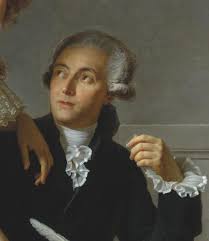 